    ҠАРАР                                                                                           РЕШЕНИЕО внесении изменений в Положение о муниципальном жилищном контроле на территории сельского поселения Шаранский сельсовет муниципального района Шаранский район Республики БашкортостанВ соответствии с частью 5 статьи 20 Жилищного кодекса Российской Федерации, пунктом 4 части 2 статьи 3 Федерального закона от 31 июля 2020 года № 248-ФЗ «О государственном контроле (надзоре) и муниципальном контроле в Российской Федерации», руководствуясь пунктом 6 части 1, частью 3 статьи 14, частью 2 статьи 17.1 Федерального закона от 06 октября 2003 года № 131-ФЗ «Об общих принципах организации местного самоуправления в Российской Федерации», Уставом сельского поселения Шаранский сельсовет муниципального района Шаранский район Республики Башкортостан, Совет сельского поселения Шаранский сельсовет муниципального района Шаранский район Республики Башкортостан РЕШИЛ:Внести изменение в пункт 5.2 Положения о муниципальном жилищном контроле на территории сельского поселения Шаранский сельсовет муниципального района Шаранский район Республики Башкортостан, утверждённое решением Совета сельского поселения Шаранский сельсовет муниципального района Шаранский район Республики Башкортостан от 20 декабря 2021 года № 42/345 «Об утверждении Положения о муниципальном жилищном контроле на территории сельского поселения Шаранский сельсовет муниципального района Шаранский район Республики Башкортостан», изложив его в следующей редакции: «5.2. Жалоба подается контролируемым лицом в Контрольный орган в электронном виде с использованием единого портала государственных и муниципальных услуг и (или) регионального портала государственных и муниципальных услуг.Жалоба, содержащая сведения и документы, составляющие государственную или иную охраняемую законом тайну, подается без использования единого портала государственных и муниципальных услуг и регионального портала государственных и муниципальных услуг с учетом требований законодательства Российской Федерации о государственной и иной охраняемой законом тайне. Соответствующая жалоба подается контролируемым лицом на личном приеме главы сельского поселения Шаранский сельсовет муниципального района Шаранский район Республики Башкортостан  с предварительным информированием главы сельского поселения Шаранский сельсовет муниципального района Шаранский район Республики Башкортостан о наличии в жалобе (документах) сведений, составляющих государственную или иную охраняемую законом тайну.При подаче жалобы гражданином она должна быть подписана простой электронной подписью либо усиленной квалифицированной электронной подписью. При подаче жалобы организацией она должна быть подписана усиленной квалифицированной электронной подписью.Материалы, прикладываемые к жалобе, в том числе фото - и видеоматериалы, представляются контролируемым лицом в электронном виде.».Настоящее решение вступает в силу со дня его официального опубликования.Настоящее решение опубликовать (разместить) в сети общего доступа «Интернет» на сайте сельского поселения Шаранский сельсовет муниципального района Шаранский район Республики Башкортостан и обнародовать на информационном стенде администрации сельского поселения Шаранский сельсовет муниципального района Шаранский район Республики Башкортостан.Глава сельского поселения                                                                    И.С.Харисовс.Шаран19.05.2023№ 62/514              Муниципаль районыныңШаран ауыл Советы ауыл биләмәһе СоветыШаран районыБашкортостан Республикаһы               Шаран  ауылы, тел.(34769) 2-22-43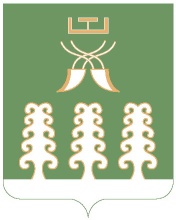 Совет сельского поселенияШаранский сельсоветмуниципального районаШаранский районРеспублика Башкортостан                                      с. Шаран  тел.(34769) 2-22-43